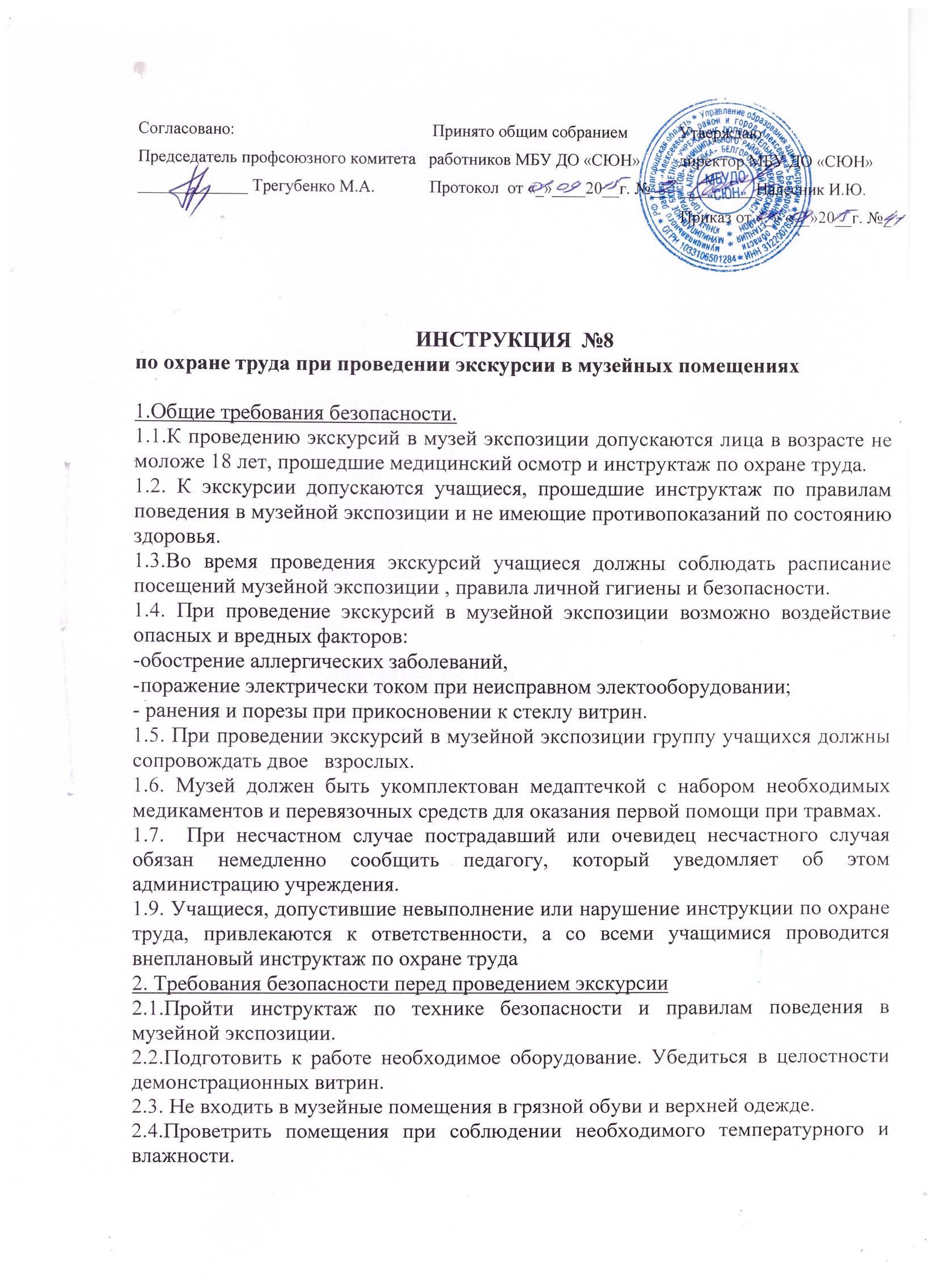 2.5.Не обрабатывать экспозицию инсектицидами и ядохимикатами для борьбы с насекомыми-вредителями.3. Требования безопасности во время экскурсии.3.1.Соблюдать дисциплину, выполнять все указания экскурсовода и : •: водителя группы, не подходить к остекленным витринам и экспонатам :ез разрешения.3.2.Во избежание несчастных случаев запрещается:шуметь, бегать и производить другие активные действия в экспозиционномтрогать экспонаты руками,касаться электрических приборов и проводов.3.3.Не входить без особого разрешения в подсобные помещения музея без сопровождения взрослых.3.4.Запрещается обработка экспозиции инсектицидами и ядохимикатами для борьбы с насекомыми вредителями.4. Требования безопасности в аварийных ситуациях.4.1.При повреждении необходимо срочно оказать медицинскую помощь пострадавшему, сообщить об этом в администрацию учреждения, при необходимости отправить пострадавшего в ближайшее лечебное учреждение.5. Требования безопасности по окончании экскурсии5 1. Проверить по списку наличие всех учащихся.5.2. Проветрить музейное помещение при соблюдении необходимого температурного режима и влажности, провести влажную уборку и тщательно вымыть руки с мылом.Разработчик инструкции - ответственный по охране труда – Налесник И.Ю.